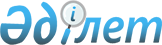 Об изменении и установлении границ поселка Тюлькубас Тюлькубасского районаСовместные постановление акимата Тюлькубасского района Туркестанской области от 20 декабря 2023 года № 350 и решение Тюлькубасского районного маслихата Туркестанской области от 20 декабря 2023 года № 11/7-08. Зарегистрировано в Департаменте юстиции Туркестанской области 26 декабря 2023 года № 6429-13
      В соответствии с пунктами 1, 5 статьи 108 Земельного кодекса Республики Казахстан, подпунктом 3) статьи 12 Закона Республики Казахстан "Об административно-территориальном устройстве Республики Казахстан", с учетом мнения органов управления поселка Тюлькубас, на основании совместного предложения Отдела сельского хозяйства и земельных отношений и Отдела строительства, архитектуры и градостроительства акимата Тюлькубасского района, акимат Тюлькубасского района ПОСТАНОВЛЯЕТ и Тюлькубасский районный маслихат РЕШИЛ:
      1. Изменить границы поселка Тюлькубас, путем включения 13 гектара земель сельскохозяйственного назначения Тюлькубасского района в границы поселка Тюлькубас, установив границы общей площадью 679,05 гектаров.
      2. Контроль за исполнением настоящего совместного постановления и решения возложить на курирующего заместителя акима района.
      3. Настоящее совместное постановление и решение вводится в действие по истечении десяти календарных дней после дня его первого официального опубликования.
					© 2012. РГП на ПХВ «Институт законодательства и правовой информации Республики Казахстан» Министерства юстиции Республики Казахстан
				
      Аким Тюлькубасского района

Н. Изтилеуов

      Председатель районного маслихата

Х. Байысбаев
